    GARIMA VIDYA VIHAR SR. SEC. SCHOOL, INDORE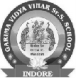 Summer Vacation Assignment (2023-24) 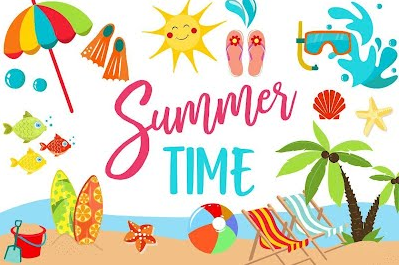 Class-IIISubject : EnglishPrepare a dictionary having minimum five words of each alphabet ( new words) with meaning to enhance the vocabulary cover it with a beautiful cover. Prepare an attractive chart of ‘ Noun’ and it’s types with examples.fo"k; % fgUnh  1- ftl izdkj vaR;k{kjh [ksyrs gS mlh izdkj 'kCn yM+h cukdj [ksysa o u, 'kCnksa dks A4 isij esa fy[ksA    tSls& jke ] edku ] uy ] yksVk ] VekVj ------------------------------------------------ 2- vius ifjokj ds lHkh lnL;ks ds uke o muls viuk Lkac/k A4 isij ij fyf[k,A ,oa vkids ifjokj ds lnL;    ds lkFk  viuh QksVks fpidk,¡A 3- izfrfnu ,d ist cksydj i<s+ vkSj lqys[k fyf[k,ASubject : MathsWriting Practice-Topic-Write tables from 2 to 15 in a creative way. ( i.e ice-cream  sticks, flowers)Make a chart of plane figures on colourful sheet.Subject : ScienceCollect different pictures of animals and categorize them into their food habits and paste pictures on A4 size sheet.Make a list of clothes and food according to season on chart paper.Subject : Social ScienceWrite some food items of  Bihar and paste their Pictures.Draw or Paste the pictures of Traffic signs and write importance  of each colour used in traffic sign.************************    GARIMA VIDYA VIHAR SR. SEC. SCHOOL, INDORESummer Vacation Assignment (2023-24) Class-IVSubject : EnglishPrepare a dictionary having minimum five words of each alphabet ( new words) with meaning to enhance the vocabulary cover it with a  beautiful cover.Prepare an attractive chart of ‘ Adverb’ and it’s types with examples.fo"k; % fgUnh   ¼1½ fcuk ek=k okys uke 'kCn laKk 'kCn fy[kksA      ,d Qwy ----------------------------------------              ,d elkyk-----------------------------------------------      ,d _rq ---------------------------------------              ,d lCth -----------------------------------------------      ,d tkuoj ----------------------------------	    'kjhj dk ,d vax ---------------------------------      ,d isM+ --------------------------------------               ,d okgu -----------------------------------------  ¼2½ jkst lekpkj i= i<+s vkSj u;s 'kCn Nk¡Vdj A4 isij ij fy[kdj mudk vFkZ Hkh fy[ksaA    ¼3½ çfrfnu ,d isTk cksydj i<s+ vkSj lqys[k fyf[k,A  Subject : MathsWriting practice- Make a chart of different parts of circle ( Centre, radius, diameter, chord, Circumference)  with definitions.Activity Based- Show different types of lines and Angles with name on a colourful sheet with the help of straws, sticks etc. Subject : ScienceMake models of different types of dustbin and write about their uses.Make a chart and write safety rules that we follow on the Road, Home and School. Subject : Social ScienceMake a Poster on “ Project Tiger ” Programme launched by the government of India.Describe some types of dances with pictures. (Any- 5)	************************   GARIMA VIDYA VIHAR SR. SEC. SCHOOL, INDORESummer Vacation Assignment (2023-24) Class-VSubject : EnglishPrepare a Dictionary having minimum five words of each alphabet (new words) with meaning to enhance the vocabulary. Cover it with beautiful cover.Make a beautiful chart on 5-5 words of Synonyms & Antonyms and paste their pictures also.fo"k; % fgUnh ¼1½  fofHkUUk R;ksgkjksa ij fofHkUu izdkj ds idoku cuk, tkrs gSA rqEgsa dkSu & dkSu ls idoku ilan gSA      fdlh ,d idoku dks idkus dh fof/k mfpr ek=k esa lkexzh Lkfgr A4 isij ij fyf[k,A¼2½  xehZ dh NqV~fV;ksa ds fdUgh ik¡p fnuksa dh fnup;kZ tc vki ckgj ?kweus x, gks A4 isij ij fyf[k,A¼3½  izfrfnu ,d ist cksydj i<+s vkSj lqys[k djsaASubject : MathsShow the Indian number system and International number system of any 7- digit number with the help of table chart on a colourful sheet.Using the theme of Best out of  waste- Prepare a model of abacus of  any 6 digit number with the  help of plastic bottles, bangles and cardboards. Subject : ScienceMake a model of solar eclipse from waste material and write about it.Make a chart of germination of seed and paste the different types of seed. Write their names.Subject : Social ScienceDraw or paste the pictures of  landforms with use of clay and write about them in very short.Make a chart on the life style of nomads using pictures and information.	*************************